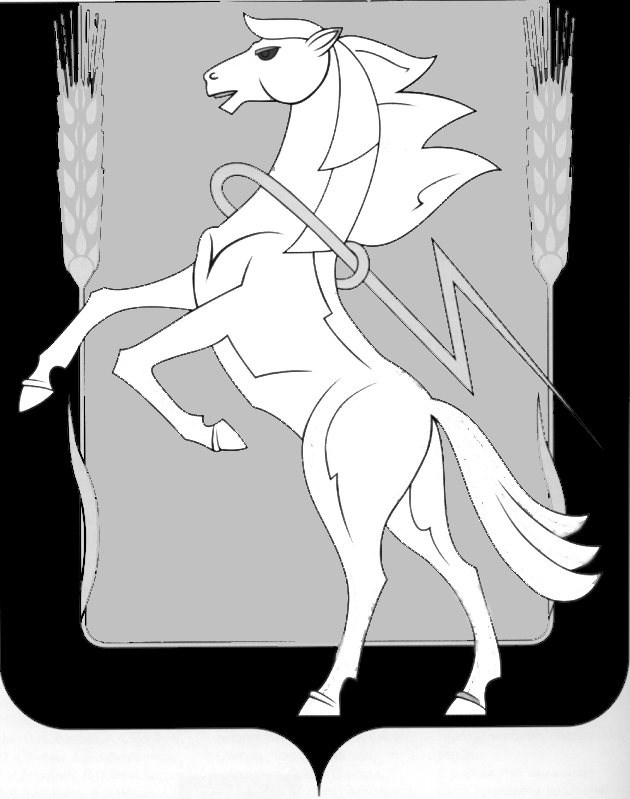 Совет депутатов Кременкульского сельского поселенияСосновского муниципального района Челябинской областичетвертого созыва Р Е Ш Е Н И Е от «30»  ноября 2023 г.                                                                       № 348  С целью обеспечения реализации прав граждан на непосредственное осуществление местного самоуправления, руководствуясь пунктом 4 ст. 44 Федерального закона от 06 октября 2003 года N 131-ФЗ «Об общих принципах организации местного самоуправления в Российской Федерации», Уставом Кременкульского сельского поселения Совет депутатов Кременкульского сельского поселения четвертого созыва,РЕШАЕТ:1. Утвердить Порядок учета предложений граждан по проекту Решения  Совета депутатов Кременкульского сельского поселения «О бюджете Кременкульского сельского поселения на 2024 год и плановый период 2025  и 2026 годов» и порядок участия граждан в его обсуждении  согласно приложению.           2.  Сформировать рабочую группу по учету и рассмотрению предложений граждан в составе:     Руководитель рабочей группы -  А.В. Глинкин – Глава сельского поселения;     Секретарь – М.А. Рябова – ведущий специалист;        Члены рабочей группы – Р.И. Валитова – заместитель Главы сельского поселения; Е.М. Кочкина – главный бухгалтер.  3. Настоящее решение обнародовать одновременно с проектом Решения Совета депутатов Кременкульского сельского поселения «О бюджете Кременкульского сельского поселения на 2024 год и плановый период 2025  и 2026 годов». ПредседательСовета депутатов                                                    ___________А.Б. КожевниковПриложениек решению Совета депутатов Кременкульского сельского поселения                                                                          от «30» ноября 2023 года № 348 Порядок учета предложений граждан по проекту Решения Совета депутатов Кременкульского сельского поселения «О бюджете Кременкульского сельского поселения на 2024 год и плановый период 2025  и 2026 годов»Настоящий порядок учета предложений граждан по проекту Решения  Совета депутатов Кременкульского сельского поселения «О бюджете Кременкульского сельского поселения на 2024 год и плановый период 2025  и 2026 годов» и порядок участия граждан в его обсуждении  (далее - порядок) разработан на основании ст.44 Федерального закона от 6 октября 2003 года N 131-ФЗ «Об общих принципах организации местного самоуправления в Российской Федерации», Устава Кременкульского сельского поселения и регулирует порядок учета предложений граждан по проекту Решения  Совета депутатов Кременкульского сельского поселения «О бюджете Кременкульского сельского поселения на 2024 год и плановый период 2025  и 2026 годов», а также порядок участия граждан  в его обсуждении.1. Проект решения  «О бюджете Кременкульского сельского поселения на 2024 год и плановый период 2025  и 2026 годов» не позднее чем за 30 дней до дня рассмотрения на Совете депутатов вопроса о принятии устава МО Кременкульское сельское поселение Сосновского муниципального района Челябинской  области подлежит обнародованию и опубликованию на сайте администрации Кременкульского сельского поселения kremenkulskoe.eps74.ru.  2. С проектом Решения  Совета депутатов Кременкульского сельского поселения «О бюджете Кременкульского сельского поселения на 2024 год и плановый период 2025  и 2026 годов» граждане вправе ознакомиться в здании администрации МО Кременкульское  сельское поселение Сосновский муниципальный район Челябинской  области  по адресу: 456501, Челябинская область,  Сосновский район , с.  Кременкуль, ул.  Ленина, д. 14 Б  по рабочим дням с 8.00 до 17.00 до дня, предшествующего дню проведения публичных слушаний по проекту решения,  и  на официальном сайте администрации Кременкульского сельского поселения kremenkulskoe.eps74.ru.3. После опубликования проекта Решения  Совета депутатов Кременкульского сельского поселения «О бюджете Кременкульского сельского поселения на 2024 год и плановый период 2025  и 2026 годов» органы территориального общественного самоуправления, общественные организации и объединения, а также граждане, проживающие на территории МО Кременкульское сельское поселение Сосновского муниципального района Челябинской  области и обладающие избирательным правом, вправе подавать письменные замечания и (или) предложения по вышеуказанному проекту.4. Граждане, не имеющие возможности присутствовать на публичных слушаниях, вправе подать письменные замечания и (или) предложения по проекту Решения  Совета депутатов Кременкульского сельского поселения «О бюджете Кременкульского сельского поселения на 2024 год и плановый период 2025  и 2026 годов» до дня, предшествующего дню проведения публичных слушаний по проекту изменений в Устав, с 13.00 до 17.00 по рабочим дням или могут их направить до указанной даты на электронную почту adminkrembuh@mail.ru.   5. Поданные предложения поступают в администрацию МО Кременкульское сельское поселение Сосновского муниципального района Челябинской  области, а затем  незамедлительно передаются для рассмотрения в рабочую  группу по учету и рассмотрению предложений граждан, поступивших в ходе обсуждения на публичных слушаниях, утвержденную решением Cовета депутатов. В случае если граждане, подавшие предложения, не  принимают участие в публичных слушаниях, руководитель рабочей группы выносит  их предложения для обсуждения на публичных слушаниях.6. Обсуждение проекта Решения  Совета депутатов Кременкульского сельского поселения «О бюджете Кременкульского сельского поселения на 2024 год и плановый период 2025  и 2026 годов» осуществляется  на  публичных слушаниях. Публичные слушания проводятся в соответствии с Уставом Кременкульского сельского поселения.  7.  Протокол публичных слушаний по проекту решения подлежит обнародованию.«Об утверждении Порядка учета предложений граждан по проекту Решения  Совета депутатов Кременкульского сельского поселения «О бюджете Кременкульского сельского поселения на 2024 год и плановый период 2025  и 2026 годов»»